Лужская  городская прокуратура разъясняет:«Безопасность детей в период летних каникул».Именно в летний период фиксируется всплеск детского травматизма. Зачастую, обстоятельства, при которых происходит бытовое травмирование детей, в том числе летальные случаи, из года в год повторяются.Такие происшествия происходят в большинстве случаев вследствие пожара, дорожно-транспортных происшествий, на водоемах, в результате выпадения из окон домов и чему безусловно способствует отсутствие должного внимания и контроля за детьми со стороны родителей.Лужская городская прокуратура напоминает, что согласно ст.38 Конституции РФ забота о детях и их воспитание равные право и обязанность обоих родителей, а в соответствии с требованиями Семейного кодекса РФ именно родители несут ответственность за воспитание и безопасность детей. Они должны заботиться о здоровье и развитии своих детей. И это не только моральная сторона вопроса. Ведь от того, насколько мамы и папы добросовестно исполняют свои обязанности, зависит здоровье, а зачастую и жизнь ребенка.Кроме того, следует помнить, что обучение детей элементарным правилам безопасного поведения, это жизненная необходимость. Необходимо с ранних лет формировать у ребенка навыки безопасного поведения, травматической настороженности, учить старших детей присматривать за младшими. Это касается всего, начиная от поведения дома, во дворе, на проезжей части дороги, в лесу, у озера и др.Очень важно для взрослых (родителей, бабушек и дедушек) – самим правильно вести себя, демонстрируя детям безопасных образ жизни.​​​​​​​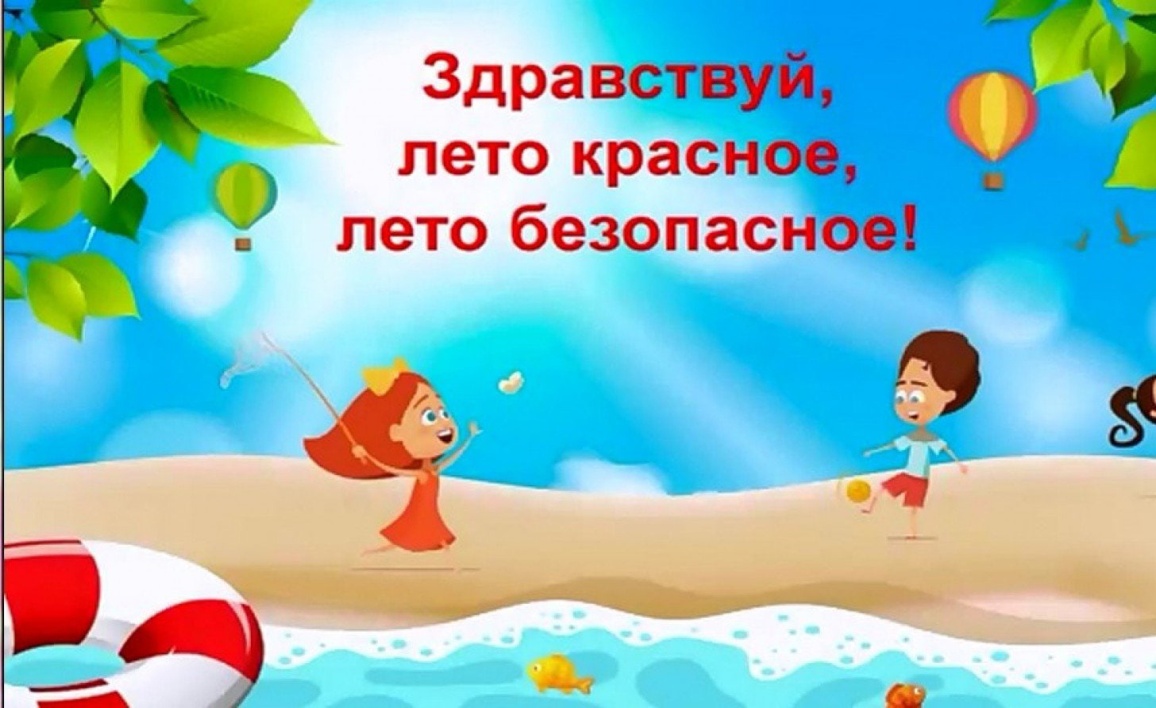 